О внесении измененийв постановление Администрации города Когалыма от 11.10.2013 №2919В соответствии с постановлением Правительства Ханты-Мансийского автономного округа – Югры от 31.10.2021 №483-п «О государственной программе Ханты-Мансийского автономного округа – Югры «Развитие экономического потенциала», решением Думы города Когалыма от 14.12.2022 №185-ГД «Об одобрении предложений о внесении изменений в муниципальную программу «Социально-экономическое развитие и инвестиции муниципального образования город Когалым», решением Думы города Когалыма от 14.12.2022 №199-ГД «О бюджете города Когалыма на 2023 год и на плановый период 2024 и 2025 годов», Уставом города Когалыма, постановлением Администрации города Когалыма от 28.10.2021 №2193 «О порядке разработки и реализации муниципальных программ города Когалыма»:1. В постановление Администрации города Когалыма от 11.10.2013 №2919 «Об утверждении муниципальной программы «Социально-экономическое развитие и инвестиции муниципального образования город Когалым» (далее – постановление) внести следующие изменения:1.1. приложение к постановлению изложить в редакции согласно приложению к настоящему постановлению.2. Признать утратившими силу следующие постановления Администрации города Когалыма:2.1. от 21.01.2022 №174 «О внесении изменения в постановление Администрации города Когалыма от 11.10.2013 №2919»;2.2. от 28.02.2022 №479 «О внесении изменений в постановление Администрации города Когалыма от 11.10.2013 №2919»;2.3. от 19.07.2022 №1588 «О внесении изменений в постановление Администрации города Когалыма от 11.10.2013 №2919»;2.4. от 20.10.2022 №2418 «О внесении изменений в постановление Администрации города Когалыма от 11.10.2013 №2919»;2.5. от 30.11.2022 №2784 «О внесении изменений в постановление Администрации города Когалыма от 11.10.2013 №2919»;2.6. от 29.12.2021 №2814 «О внесении изменений в постановление Администрации города Когалыма от 11.10.2013 №2919».3. Настоящее постановление распространяет свое действие на правоотношения, возникшие с 01.01.2023.4. Управлению экономики Администрации города Когалыма (Е.Г.Загорская) направить в юридическое управление Администрации города Когалыма текст постановления и приложение к нему, его реквизиты, сведения об источнике официального опубликования в порядке и сроки, предусмотренные распоряжением Администрации города Когалыма от 19.06.2013 №149-р «О мерах по формированию регистра муниципальных нормативных правовых актов                     Ханты-Мансийского автономного округа – Югры» для дальнейшего направления в Управление государственной регистрации нормативных правовых актов Аппарата Губернатора Ханты-Мансийского автономного округа - Югры.5. Опубликовать настоящее постановление и приложение к нему в газете «Когалымский вестник» и разместить на официальном сайте Администрации города Когалыма в информационно-телекоммуникационной сети «Интернет» (www.admkogalym.ru).6. Контроль за выполнением постановления возложить на заместителя главы города Когалыма Т.И.Черных..Приложение к постановлению Администрациигорода КогалымаПаспортмуниципальной программы «Социально-экономическое развитие и инвестиции муниципального образования город Когалым» (далее – муниципальная программа)Таблица 1Распределение финансовых ресурсов муниципальной программы (по годам)Таблица 2Перечень структурных элементов (основных мероприятий) муниципальной программыТаблица 3Перечень реализуемых объектов на 2023 год и на плановый период 2024 и 2025 годов, включая приобретение объектов недвижимого имущества, объектов, создаваемых в соответствии с соглашениями о муниципально-частном партнерстве (государственно-частном партнерстве) и концессионными соглашениями (заполняется в случае наличия объектов)тыс. рублейТаблица 4Перечень объектов капитального строительства (заполняется при планировании объектов капитального строительства)Таблица 5Перечень объектов социально-культурного и коммунально-бытового назначения, масштабных инвестиционных проектов (далее – инвестиционные проекты) (заполняется в случае наличия объектов социально-культурного и коммунально-бытового назначения, масштабных инвестиционных проектов)Таблица 6Показатели, характеризующие эффективность структурного элемента (основного мероприятия) муниципальной программы<1> Показатель расчетный и определяется по формуле: Дар=(Кар÷Кму)×100%, где Дар – доля утвержденных административных регламентов предоставления муниципальных услуг к общему количеству муниципальных услуг, предоставляемых структурными подразделениями Администрации города Когалыма; Кар – количество утвержденных административных регламентов предоставления муниципальных услуг; Кму – количество муниципальных услуг, предоставляемых структурными подразделениями Администрации города Когалыма. <2> Показатель расчетный, рассчитывается как отношение общего количества поданных заявок к общему количеству объявленных конкурсов, аукционов, запросов котировок. <3> Показатель расчетный и определяется по формуле: Дпэ=(Кдпэ÷Кдп)×100%, где:Дпэ – доля документов, подписанных усиленной квалифицированной электронной подписью;Кдпэ – количество документов, подписанных усиленной квалифицированной электронной подписью;Кдп – общее количество подписанных документов.<4> Численность субъектов малого и среднего предпринимательства в том числе индивидуальных предпринимателей, определяется на основании данных сервиса «Единый реестр субъектов малого и среднего предпринимательства» на официальном сайте Федеральной налоговой службы Российской Федерации и данных Федеральной налоговой службы Российской Федерации о числе самозанятых в муниципальном образовании.<5> Рассчитывается по формуле: Чм+Чср+Чип+Чрип+Чсмз=, где Чм – численность работников на малых и микропредприятиях; Чср – численность работников на средних предприятиях; Чип - численность индивидуальных предпринимателей Чрип – численность работников индивидуальных предпринимателей (без внешних совместителей), Чсмз – численность самозанятых. Определяется на основании данных Единого реестра субъектов малого и среднего предпринимательства Федеральной налоговой службы и данных Федеральной налоговой службы Российской Федерации о числе самозанятых в муниципальном образовании.<6> Рассчитывается исходя из фактического количества субъектов предпринимательства, самозанятых и физических лиц, получивших консультационную и информационную поддержку.Приложениек муниципальной программе«Социально-экономическое развитие и инвестиции муниципального образования город Когалым» В рамках подпрограммы «Развитие малого и среднего предпринимательства» (далее - подпрограмма РМСП) социально значимыми (приоритетными) видами деятельности считаются:_________________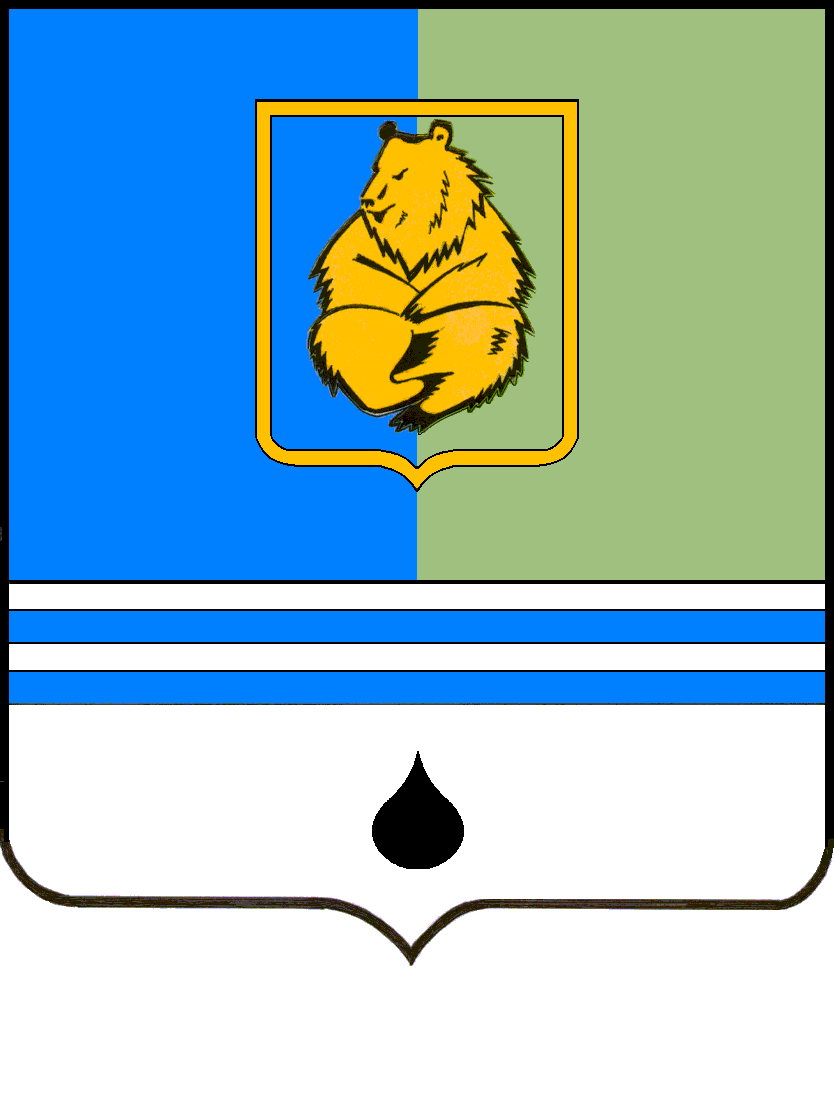 ПОСТАНОВЛЕНИЕАДМИНИСТРАЦИИ ГОРОДА КОГАЛЫМАХанты-Мансийского автономного округа - ЮгрыПОСТАНОВЛЕНИЕАДМИНИСТРАЦИИ ГОРОДА КОГАЛЫМАХанты-Мансийского автономного округа - ЮгрыПОСТАНОВЛЕНИЕАДМИНИСТРАЦИИ ГОРОДА КОГАЛЫМАХанты-Мансийского автономного округа - Югрыот [Дата документа] № [Номер документа]от [Дата документа] № [Номер документа]Наименование муниципальной программыСоциально-экономическое развитие и инвестиции муниципального образования город КогалымСроки реализации муниципальной программы2023 – 2028 годыКуратор муниципальной программы Заместитель главы города Когалыма Черных Татьяна ИвановнаЗаместитель главы города Когалыма Черных Татьяна ИвановнаЗаместитель главы города Когалыма Черных Татьяна ИвановнаОтветственный исполнитель муниципальной программыУправление экономики Администрации города КогалымаУправление экономики Администрации города КогалымаУправление экономики Администрации города КогалымаСоисполнители муниципальной программы1. Управление инвестиционной деятельности и развития предпринимательства Администрации города Когалыма.2. Отдел муниципального заказа Администрации города Когалыма.1. Управление инвестиционной деятельности и развития предпринимательства Администрации города Когалыма.2. Отдел муниципального заказа Администрации города Когалыма.1. Управление инвестиционной деятельности и развития предпринимательства Администрации города Когалыма.2. Отдел муниципального заказа Администрации города Когалыма.Национальная цельДостойный, эффективный труд и успешное предпринимательство.Достойный, эффективный труд и успешное предпринимательство.Достойный, эффективный труд и успешное предпринимательство.Цели муниципальной программы1. Повышение качества муниципального стратегического планирования и управления, развитие конкуренции.2. Создание благоприятного инвестиционного и предпринимательского климата и условий для ведения бизнеса.1. Повышение качества муниципального стратегического планирования и управления, развитие конкуренции.2. Создание благоприятного инвестиционного и предпринимательского климата и условий для ведения бизнеса.1. Повышение качества муниципального стратегического планирования и управления, развитие конкуренции.2. Создание благоприятного инвестиционного и предпринимательского климата и условий для ведения бизнеса.Задачи муниципальной программы1. Совершенствование системы стратегического управления социально-экономическим развитием, повышение инвестиционной привлекательности и развитие конкуренции.2. Развитие малого и среднего предпринимательства, создание благоприятных условий для осуществления деятельности самозанятыми.3. Улучшение условий ведения предпринимательской деятельности, в том числе содействие развитию малого и среднего предпринимательства, включая социальное предпринимательство.1. Совершенствование системы стратегического управления социально-экономическим развитием, повышение инвестиционной привлекательности и развитие конкуренции.2. Развитие малого и среднего предпринимательства, создание благоприятных условий для осуществления деятельности самозанятыми.3. Улучшение условий ведения предпринимательской деятельности, в том числе содействие развитию малого и среднего предпринимательства, включая социальное предпринимательство.1. Совершенствование системы стратегического управления социально-экономическим развитием, повышение инвестиционной привлекательности и развитие конкуренции.2. Развитие малого и среднего предпринимательства, создание благоприятных условий для осуществления деятельности самозанятыми.3. Улучшение условий ведения предпринимательской деятельности, в том числе содействие развитию малого и среднего предпринимательства, включая социальное предпринимательство.Подпрограммы1. Совершенствование системы муниципального стратегического управления, повышение инвестиционной привлекательности и развитие конкуренции.2. Развитие малого и среднего предпринимательства.1. Совершенствование системы муниципального стратегического управления, повышение инвестиционной привлекательности и развитие конкуренции.2. Развитие малого и среднего предпринимательства.1. Совершенствование системы муниципального стратегического управления, повышение инвестиционной привлекательности и развитие конкуренции.2. Развитие малого и среднего предпринимательства.1. Совершенствование системы муниципального стратегического управления, повышение инвестиционной привлекательности и развитие конкуренции.2. Развитие малого и среднего предпринимательства.1. Совершенствование системы муниципального стратегического управления, повышение инвестиционной привлекательности и развитие конкуренции.2. Развитие малого и среднего предпринимательства.1. Совершенствование системы муниципального стратегического управления, повышение инвестиционной привлекательности и развитие конкуренции.2. Развитие малого и среднего предпринимательства.1. Совершенствование системы муниципального стратегического управления, повышение инвестиционной привлекательности и развитие конкуренции.2. Развитие малого и среднего предпринимательства.1. Совершенствование системы муниципального стратегического управления, повышение инвестиционной привлекательности и развитие конкуренции.2. Развитие малого и среднего предпринимательства.1. Совершенствование системы муниципального стратегического управления, повышение инвестиционной привлекательности и развитие конкуренции.2. Развитие малого и среднего предпринимательства.1. Совершенствование системы муниципального стратегического управления, повышение инвестиционной привлекательности и развитие конкуренции.2. Развитие малого и среднего предпринимательства.1. Совершенствование системы муниципального стратегического управления, повышение инвестиционной привлекательности и развитие конкуренции.2. Развитие малого и среднего предпринимательства.1. Совершенствование системы муниципального стратегического управления, повышение инвестиционной привлекательности и развитие конкуренции.2. Развитие малого и среднего предпринимательства.Целевые показатели муниципальной программы№ п/пНаименование целевого показателяДокумент – основаниеЗначение показателя по годамЗначение показателя по годамЗначение показателя по годамЗначение показателя по годамЗначение показателя по годамЗначение показателя по годамЗначение показателя по годамЗначение показателя по годамЦелевые показатели муниципальной программы№ п/пНаименование целевого показателяДокумент – основаниеБазовое значение202320242025202620272028На момент окончания реализации муниципальной программыОтветственный исполнитель/ соисполнитель за достижение показателяЦелевые показатели муниципальной программыIОбъем инвестиций в основной капитал (за исключением бюджетных средств) в расчете на одного жителя, тыс. рублейРаспоряжение Правительства Ханты-Мансийского автономного округа – Югры от 15.03.2013 №92-рп «Об оценке эффективности деятельности органов местного самоуправления городских округов и муниципальных районов» 129,4156,9157,9159,5161,1162,7164,2164,2Управление экономики Администрации города Когалыма/Управление инвестиционной деятельности и развития предпринимательства Администрации города КогалымаЦелевые показатели муниципальной программыIIЧисло субъектов малого и среднего предпринимательства в расчете на 10 тыс. населения, единицРаспоряжение Правительства Ханты-Мансийского автономного округа – Югры от 15.03.2013 №92-рп «Об оценке эффективности деятельности органов местного самоуправления городских округов и муниципальных районов»244,8249,5251,1252,1253,2254,3255,1255,1Управление инвестиционной деятельности и развития предпринимательства Администрации города КогалымаIIIДоля среднесписочной численности работников (без внешних совместителей) малых и средних предприятий в среднесписочной численности работников (без внешних совместителей) всех предприятий и организаций, %Распоряжение Правительства Ханты-Мансийского автономного округа – Югры от 15.03.2013 №92-рп «Об оценке эффективности деятельности органов местного самоуправления городских округов и муниципальных районов»Распоряжение Правительства Ханты-Мансийского автономного округа – Югры от 15.03.2013 №92-рп «Об оценке эффективности деятельности органов местного самоуправления городских округов и муниципальных районов»12,3412,3412,6212,7612,8512,8512,9612,9613,0713,1713,1713,1713,17Управление инвестиционной деятельности и развития предпринимательства Администрации города КогалымаУправление инвестиционной деятельности и развития предпринимательства Администрации города КогалымаПараметры финансового обеспечения муниципальной программы Параметры финансового обеспечения муниципальной программы Источники финансированияИсточники финансированияРасходы по годам (тыс. рублей)Расходы по годам (тыс. рублей)Расходы по годам (тыс. рублей)Расходы по годам (тыс. рублей)Расходы по годам (тыс. рублей)Расходы по годам (тыс. рублей)Расходы по годам (тыс. рублей)Расходы по годам (тыс. рублей)Расходы по годам (тыс. рублей)Расходы по годам (тыс. рублей)Расходы по годам (тыс. рублей)Расходы по годам (тыс. рублей)Расходы по годам (тыс. рублей)Расходы по годам (тыс. рублей)Параметры финансового обеспечения муниципальной программы Параметры финансового обеспечения муниципальной программы Источники финансированияИсточники финансированияВсегоВсего20232023202320232024202420252025202520262026202720272028Параметры финансового обеспечения муниципальной программы Параметры финансового обеспечения муниципальной программы всеговсего331 956,8331 956,853 852,853 852,853 852,853 852,855 622,455 622,455 620,455 620,455 620,455 620,455 620,455 620,455 620,455 620,4Параметры финансового обеспечения муниципальной программы Параметры финансового обеспечения муниципальной программы федеральный бюджетфедеральный бюджет0,00,00,00,00,00,00,00,00,00,00,00,00,00,00,00,0Параметры финансового обеспечения муниципальной программы Параметры финансового обеспечения муниципальной программы бюджет автономного округабюджет автономного округа16 713,616 713,62 785,62 785,62 785,62 785,62 785,62 785,62 785,62 785,62 785,62 785,62 785,62 785,62 785,62 785,6Параметры финансового обеспечения муниципальной программы Параметры финансового обеспечения муниципальной программы бюджет города Когалымабюджет города Когалыма315 243,2315 243,251 067,251 067,251 067,251 067,252 836,852 836,852 834,852 834,852 834,852 834,852 834,852 834,852 834,852 834,8Параметры финансового обеспечения муниципальной программы Параметры финансового обеспечения муниципальной программы иные источники финансированияиные источники финансирования0,00,00,00,00,00,00,00,00,00,00,00,00,00,00,00,0Параметры финансового обеспечения портфеля проектов, проекта, направленных в том числе на реализацию в автономном округе национальных проектов (программ) Российской Федерации участие, в котором принимает город Когалым Параметры финансового обеспечения портфеля проектов, проекта, направленных в том числе на реализацию в автономном округе национальных проектов (программ) Российской Федерации участие, в котором принимает город Когалым Источники финансированияИсточники финансированияРасходы по годам (тыс. рублей)Расходы по годам (тыс. рублей)Расходы по годам (тыс. рублей)Расходы по годам (тыс. рублей)Расходы по годам (тыс. рублей)Расходы по годам (тыс. рублей)Расходы по годам (тыс. рублей)Расходы по годам (тыс. рублей)Расходы по годам (тыс. рублей)Расходы по годам (тыс. рублей)Расходы по годам (тыс. рублей)Расходы по годам (тыс. рублей)Расходы по годам (тыс. рублей)Расходы по годам (тыс. рублей)Параметры финансового обеспечения портфеля проектов, проекта, направленных в том числе на реализацию в автономном округе национальных проектов (программ) Российской Федерации участие, в котором принимает город Когалым Параметры финансового обеспечения портфеля проектов, проекта, направленных в том числе на реализацию в автономном округе национальных проектов (программ) Российской Федерации участие, в котором принимает город Когалым Источники финансированияИсточники финансированияВсегоВсего20232023202320232024202420252025202520262026202720272028Параметры финансового обеспечения портфеля проектов, проекта, направленных в том числе на реализацию в автономном округе национальных проектов (программ) Российской Федерации участие, в котором принимает город Когалым Параметры финансового обеспечения портфеля проектов, проекта, направленных в том числе на реализацию в автономном округе национальных проектов (программ) Российской Федерации участие, в котором принимает город Когалым всеговсего45 909,6045 909,607 651,607 651,607 651,607 651,607 651,607 651,607 651,607 651,607 651,607 651,607 651,607 651,607 651,607 651,60Параметры финансового обеспечения портфеля проектов, проекта, направленных в том числе на реализацию в автономном округе национальных проектов (программ) Российской Федерации участие, в котором принимает город Когалым Параметры финансового обеспечения портфеля проектов, проекта, направленных в том числе на реализацию в автономном округе национальных проектов (программ) Российской Федерации участие, в котором принимает город Когалым федеральный бюджетфедеральный бюджет0,00,00,00,00,00,00,00,00,00,00,00,00,00,00,00,0Параметры финансового обеспечения портфеля проектов, проекта, направленных в том числе на реализацию в автономном округе национальных проектов (программ) Российской Федерации участие, в котором принимает город Когалым Параметры финансового обеспечения портфеля проектов, проекта, направленных в том числе на реализацию в автономном округе национальных проектов (программ) Российской Федерации участие, в котором принимает город Когалым бюджет автономного округабюджет автономного округа16 713,6016 713,602 785,602 785,602 785,602 785,602 785,602 785,602 785,602 785,602 785,602 785,602 785,602 785,602 785,602 785,60Параметры финансового обеспечения портфеля проектов, проекта, направленных в том числе на реализацию в автономном округе национальных проектов (программ) Российской Федерации участие, в котором принимает город Когалым Параметры финансового обеспечения портфеля проектов, проекта, направленных в том числе на реализацию в автономном округе национальных проектов (программ) Российской Федерации участие, в котором принимает город Когалым бюджет города Когалымабюджет города Когалыма29 196,0029 196,004 866,004 866,004 866,004 866,004 866,004 866,004 866,004 866,004 866,004 866,004 866,004 866,004 866,004 866,00Параметры финансового обеспечения портфеля проектов, проекта, направленных в том числе на реализацию в автономном округе национальных проектов (программ) Российской Федерации участие, в котором принимает город Когалым Параметры финансового обеспечения портфеля проектов, проекта, направленных в том числе на реализацию в автономном округе национальных проектов (программ) Российской Федерации участие, в котором принимает город Когалым иные источники финансированияиные источники финансирования0,00,00,00,00,00,00,00,00,00,00,00,00,00,00,00,0Объем налоговых расходов города Когалыма Объем налоговых расходов города Когалыма Расходы по годам (тыс. рублей)Расходы по годам (тыс. рублей)Расходы по годам (тыс. рублей)Расходы по годам (тыс. рублей)Расходы по годам (тыс. рублей)Расходы по годам (тыс. рублей)Расходы по годам (тыс. рублей)Расходы по годам (тыс. рублей)Расходы по годам (тыс. рублей)Расходы по годам (тыс. рублей)Расходы по годам (тыс. рублей)Расходы по годам (тыс. рублей)Расходы по годам (тыс. рублей)Расходы по годам (тыс. рублей)Объем налоговых расходов города Когалыма Объем налоговых расходов города Когалыма ВсегоВсего20232023202320232024202420252025202520262026202720272028Объем налоговых расходов города Когалыма Объем налоговых расходов города Когалыма 0,00,00,00,00,00,00,00,00,00,00,00,00,00,0Номер структурного элемента (основного мероприятия)Структурный элемент (основное мероприятие) муниципальной программыОтветственный исполнитель/ соисполнитель, учреждение, организацияИсточники финансированияФинансовые затраты на реализацию, тыс.рублейФинансовые затраты на реализацию, тыс.рублейФинансовые затраты на реализацию, тыс.рублейФинансовые затраты на реализацию, тыс.рублейФинансовые затраты на реализацию, тыс.рублейФинансовые затраты на реализацию, тыс.рублейФинансовые затраты на реализацию, тыс.рублейНомер структурного элемента (основного мероприятия)Структурный элемент (основное мероприятие) муниципальной программыОтветственный исполнитель/ соисполнитель, учреждение, организацияИсточники финансированияФинансовые затраты на реализацию, тыс.рублейФинансовые затраты на реализацию, тыс.рублейФинансовые затраты на реализацию, тыс.рублейФинансовые затраты на реализацию, тыс.рублейФинансовые затраты на реализацию, тыс.рублейФинансовые затраты на реализацию, тыс.рублейФинансовые затраты на реализацию, тыс.рублейНомер структурного элемента (основного мероприятия)Структурный элемент (основное мероприятие) муниципальной программыОтветственный исполнитель/ соисполнитель, учреждение, организацияИсточники финансированияВсего2023 г.2024 г.2025 г.2026 г.2027 г.2028 г.1234567891011Цель 1. «Повышение качества муниципального стратегического планирования и управления, развитие конкуренции»Цель 1. «Повышение качества муниципального стратегического планирования и управления, развитие конкуренции»Цель 1. «Повышение качества муниципального стратегического планирования и управления, развитие конкуренции»Цель 1. «Повышение качества муниципального стратегического планирования и управления, развитие конкуренции»Цель 1. «Повышение качества муниципального стратегического планирования и управления, развитие конкуренции»Цель 1. «Повышение качества муниципального стратегического планирования и управления, развитие конкуренции»Цель 1. «Повышение качества муниципального стратегического планирования и управления, развитие конкуренции»Цель 1. «Повышение качества муниципального стратегического планирования и управления, развитие конкуренции»Цель 1. «Повышение качества муниципального стратегического планирования и управления, развитие конкуренции»Цель 1. «Повышение качества муниципального стратегического планирования и управления, развитие конкуренции»Цель 1. «Повышение качества муниципального стратегического планирования и управления, развитие конкуренции»Задача 1. «Совершенствование системы стратегического управления социально-экономическим развитием, повышение инвестиционной 
привлекательности и развитие конкуренции»Задача 1. «Совершенствование системы стратегического управления социально-экономическим развитием, повышение инвестиционной 
привлекательности и развитие конкуренции»Задача 1. «Совершенствование системы стратегического управления социально-экономическим развитием, повышение инвестиционной 
привлекательности и развитие конкуренции»Задача 1. «Совершенствование системы стратегического управления социально-экономическим развитием, повышение инвестиционной 
привлекательности и развитие конкуренции»Задача 1. «Совершенствование системы стратегического управления социально-экономическим развитием, повышение инвестиционной 
привлекательности и развитие конкуренции»Задача 1. «Совершенствование системы стратегического управления социально-экономическим развитием, повышение инвестиционной 
привлекательности и развитие конкуренции»Задача 1. «Совершенствование системы стратегического управления социально-экономическим развитием, повышение инвестиционной 
привлекательности и развитие конкуренции»Задача 1. «Совершенствование системы стратегического управления социально-экономическим развитием, повышение инвестиционной 
привлекательности и развитие конкуренции»Задача 1. «Совершенствование системы стратегического управления социально-экономическим развитием, повышение инвестиционной 
привлекательности и развитие конкуренции»Задача 1. «Совершенствование системы стратегического управления социально-экономическим развитием, повышение инвестиционной 
привлекательности и развитие конкуренции»Задача 1. «Совершенствование системы стратегического управления социально-экономическим развитием, повышение инвестиционной 
привлекательности и развитие конкуренции»Подпрограмма 1. «Совершенствование системы муниципального стратегического управления, повышение инвестиционной привлекательности и развитие конкуренции»Подпрограмма 1. «Совершенствование системы муниципального стратегического управления, повышение инвестиционной привлекательности и развитие конкуренции»Подпрограмма 1. «Совершенствование системы муниципального стратегического управления, повышение инвестиционной привлекательности и развитие конкуренции»Подпрограмма 1. «Совершенствование системы муниципального стратегического управления, повышение инвестиционной привлекательности и развитие конкуренции»Подпрограмма 1. «Совершенствование системы муниципального стратегического управления, повышение инвестиционной привлекательности и развитие конкуренции»Подпрограмма 1. «Совершенствование системы муниципального стратегического управления, повышение инвестиционной привлекательности и развитие конкуренции»Подпрограмма 1. «Совершенствование системы муниципального стратегического управления, повышение инвестиционной привлекательности и развитие конкуренции»Подпрограмма 1. «Совершенствование системы муниципального стратегического управления, повышение инвестиционной привлекательности и развитие конкуренции»Подпрограмма 1. «Совершенствование системы муниципального стратегического управления, повышение инвестиционной привлекательности и развитие конкуренции»Подпрограмма 1. «Совершенствование системы муниципального стратегического управления, повышение инвестиционной привлекательности и развитие конкуренции»Подпрограмма 1. «Совершенствование системы муниципального стратегического управления, повышение инвестиционной привлекательности и развитие конкуренции»Процессная частьПроцессная частьПроцессная частьПроцессная частьПроцессная частьПроцессная частьПроцессная частьПроцессная частьПроцессная частьПроцессная частьПроцессная часть1.1Реализация механизмов стратегического управления социально-экономическим развитием города Когалыма (I, 1, 2, 3) Управление экономики Администрации города Когалыма/Управление инвестиционной деятельности и развития предпринимательства Администрации города Когалыма/Отдел муниципального заказа Администрации города Когалымавсего285 488,6046 108,1047 877,7047 875,7047 875,7047 875,7047 875,701.1Реализация механизмов стратегического управления социально-экономическим развитием города Когалыма (I, 1, 2, 3) Управление экономики Администрации города Когалыма/Управление инвестиционной деятельности и развития предпринимательства Администрации города Когалыма/Отдел муниципального заказа Администрации города Когалымабюджет города Когалыма285 488,6046 108,1047 877,7047 875,7047 875,7047 875,7047 875,701.1.1Мониторинг социально-экономического развития города КогалымаУправление экономики Администрации города Когалымабюджет города Когалыма690,00115,00115,00115,00115,00115,00115,001.1.2Реализация и корректировка стратегии социально-экономического развития города Когалыма до 2030 годаУправление экономики Администрации города Когалымабюджет города Когалыма0,000,000,000,000,000,000,001.1.3Обеспечение деятельности управления экономики Администрации города КогалымаУправление экономики Администрации города Когалымабюджет города Когалыма142 424,0022 960,1023 907,5023 889,1023 889,1023 889,1023 889,101.1.4.Обеспечение деятельности управления инвестиционной деятельности и развития предпринимательства Администрации города КогалымаУправление инвестиционной деятельности и развития предпринимательства Администрации города Когалымабюджет города Когалыма100 375,6016 218,0016 818,4016 834,8016 834,8016 834,8016 834,801.1.5.Организация и проведение процедуры определения поставщика (подрядчика, исполнителя) для заказчиков города Когалыма Отдел муниципального заказа Администрации города Когалымабюджет города Когалыма41 999,006 815,007 036,807 036,807 036,807 036,807 036,80Итого по подпрограмме 1Итого по подпрограмме 1всего285 488,6046 108,1047 877,7047 875,7047 875,7047 875,7047 875,70Итого по подпрограмме 1Итого по подпрограмме 1бюджет города Когалыма285 488,6046 108,1047 877,7047 875,7047 875,7047 875,7047 875,70В том числе:В том числе:В том числе:В том числе:В том числе:В том числе:В том числе:В том числе:В том числе:В том числе:В том числе:Процессная часть подпрограммы 1Процессная часть подпрограммы 1всего285 488,6046 108,1047 877,7047 875,7047 875,7047 875,7047 875,70Процессная часть подпрограммы 1Процессная часть подпрограммы 1бюджет города Когалыма285 488,6046 108,1047 877,7047 875,7047 875,7047 875,7047 875,70Цель 2. «Создание благоприятного инвестиционного и предпринимательского климата и условий для ведения бизнеса»Цель 2. «Создание благоприятного инвестиционного и предпринимательского климата и условий для ведения бизнеса»Цель 2. «Создание благоприятного инвестиционного и предпринимательского климата и условий для ведения бизнеса»Цель 2. «Создание благоприятного инвестиционного и предпринимательского климата и условий для ведения бизнеса»Цель 2. «Создание благоприятного инвестиционного и предпринимательского климата и условий для ведения бизнеса»Цель 2. «Создание благоприятного инвестиционного и предпринимательского климата и условий для ведения бизнеса»Цель 2. «Создание благоприятного инвестиционного и предпринимательского климата и условий для ведения бизнеса»Цель 2. «Создание благоприятного инвестиционного и предпринимательского климата и условий для ведения бизнеса»Цель 2. «Создание благоприятного инвестиционного и предпринимательского климата и условий для ведения бизнеса»Цель 2. «Создание благоприятного инвестиционного и предпринимательского климата и условий для ведения бизнеса»Цель 2. «Создание благоприятного инвестиционного и предпринимательского климата и условий для ведения бизнеса»Задача 2. «Развитие малого и среднего предпринимательства, создание благоприятных условий для осуществления деятельности самозанятыми»
Задача 3. «Улучшение условий ведения предпринимательской деятельности, в том числе содействие развитию малого и среднего предпринимательства, включая социальное предпринимательство»Задача 2. «Развитие малого и среднего предпринимательства, создание благоприятных условий для осуществления деятельности самозанятыми»
Задача 3. «Улучшение условий ведения предпринимательской деятельности, в том числе содействие развитию малого и среднего предпринимательства, включая социальное предпринимательство»Задача 2. «Развитие малого и среднего предпринимательства, создание благоприятных условий для осуществления деятельности самозанятыми»
Задача 3. «Улучшение условий ведения предпринимательской деятельности, в том числе содействие развитию малого и среднего предпринимательства, включая социальное предпринимательство»Задача 2. «Развитие малого и среднего предпринимательства, создание благоприятных условий для осуществления деятельности самозанятыми»
Задача 3. «Улучшение условий ведения предпринимательской деятельности, в том числе содействие развитию малого и среднего предпринимательства, включая социальное предпринимательство»Задача 2. «Развитие малого и среднего предпринимательства, создание благоприятных условий для осуществления деятельности самозанятыми»
Задача 3. «Улучшение условий ведения предпринимательской деятельности, в том числе содействие развитию малого и среднего предпринимательства, включая социальное предпринимательство»Задача 2. «Развитие малого и среднего предпринимательства, создание благоприятных условий для осуществления деятельности самозанятыми»
Задача 3. «Улучшение условий ведения предпринимательской деятельности, в том числе содействие развитию малого и среднего предпринимательства, включая социальное предпринимательство»Задача 2. «Развитие малого и среднего предпринимательства, создание благоприятных условий для осуществления деятельности самозанятыми»
Задача 3. «Улучшение условий ведения предпринимательской деятельности, в том числе содействие развитию малого и среднего предпринимательства, включая социальное предпринимательство»Задача 2. «Развитие малого и среднего предпринимательства, создание благоприятных условий для осуществления деятельности самозанятыми»
Задача 3. «Улучшение условий ведения предпринимательской деятельности, в том числе содействие развитию малого и среднего предпринимательства, включая социальное предпринимательство»Задача 2. «Развитие малого и среднего предпринимательства, создание благоприятных условий для осуществления деятельности самозанятыми»
Задача 3. «Улучшение условий ведения предпринимательской деятельности, в том числе содействие развитию малого и среднего предпринимательства, включая социальное предпринимательство»Задача 2. «Развитие малого и среднего предпринимательства, создание благоприятных условий для осуществления деятельности самозанятыми»
Задача 3. «Улучшение условий ведения предпринимательской деятельности, в том числе содействие развитию малого и среднего предпринимательства, включая социальное предпринимательство»Задача 2. «Развитие малого и среднего предпринимательства, создание благоприятных условий для осуществления деятельности самозанятыми»
Задача 3. «Улучшение условий ведения предпринимательской деятельности, в том числе содействие развитию малого и среднего предпринимательства, включая социальное предпринимательство»Подпрограмма 2. «Развитие малого и среднего предпринимательства»Подпрограмма 2. «Развитие малого и среднего предпринимательства»Подпрограмма 2. «Развитие малого и среднего предпринимательства»Подпрограмма 2. «Развитие малого и среднего предпринимательства»Подпрограмма 2. «Развитие малого и среднего предпринимательства»Подпрограмма 2. «Развитие малого и среднего предпринимательства»Подпрограмма 2. «Развитие малого и среднего предпринимательства»Подпрограмма 2. «Развитие малого и среднего предпринимательства»Подпрограмма 2. «Развитие малого и среднего предпринимательства»Подпрограмма 2. «Развитие малого и среднего предпринимательства»Подпрограмма 2. «Развитие малого и среднего предпринимательства»Проектная частьПроектная частьПроектная частьПроектная частьПроектная частьПроектная частьПроектная частьПроектная частьПроектная частьПроектная частьПроектная частьП.2.1. Региональный проект «Создание условий для легкого старта и комфортного ведения бизнеса» (II, III, 4, 5)Управление инвестиционной деятельности и развития предпринимательства Администрации города Когалымавсего1 905,00317,50317,50317,50317,50317,50317,50П.2.1. Региональный проект «Создание условий для легкого старта и комфортного ведения бизнеса» (II, III, 4, 5)Управление инвестиционной деятельности и развития предпринимательства Администрации города Когалымабюджет автономного округа1 714,20285,70285,70285,70285,70285,70285,70П.2.1. Региональный проект «Создание условий для легкого старта и комфортного ведения бизнеса» (II, III, 4, 5)Управление инвестиционной деятельности и развития предпринимательства Администрации города Когалымабюджет города Когалыма190,8031,8031,8031,8031,8031,8031,80П.2.1.1Финансовая поддержка субъектов малого и среднего предпринимательства, впервые зарегистрированных и действующих менее одного года, на развитие социального предпринимательстваУправление инвестиционной деятельности и развития предпринимательства Администрации города Когалымавсего1 905,00317,50317,50317,50317,50317,50317,50П.2.1.1Финансовая поддержка субъектов малого и среднего предпринимательства, впервые зарегистрированных и действующих менее одного года, на развитие социального предпринимательстваУправление инвестиционной деятельности и развития предпринимательства Администрации города Когалымабюджет автономного округа1 714,20285,70285,70285,70285,70285,70285,70П.2.1.1Финансовая поддержка субъектов малого и среднего предпринимательства, впервые зарегистрированных и действующих менее одного года, на развитие социального предпринимательстваУправление инвестиционной деятельности и развития предпринимательства Администрации города Когалымабюджет города Когалыма190,8031,8031,8031,8031,8031,8031,80П.2.2. Региональный проект «Акселерация субъектов малого и среднего предпринимательства» (II, III, 4, 5)Управление инвестиционной деятельности и развития предпринимательства Администрации города Когалымавсего44 004,607 334,107 334,107 334,107 334,107 334,107 334,10П.2.2. Региональный проект «Акселерация субъектов малого и среднего предпринимательства» (II, III, 4, 5)Управление инвестиционной деятельности и развития предпринимательства Администрации города Когалымабюджет автономного округа14 999,402 499,902 499,902 499,902 499,902 499,902 499,90П.2.2. Региональный проект «Акселерация субъектов малого и среднего предпринимательства» (II, III, 4, 5)Управление инвестиционной деятельности и развития предпринимательства Администрации города Когалымабюджет города Когалыма29 005,204 834,204 834,204 834,204 834,204 834,204 834,20П.2.2.1Возмещение части затрат на аренду (субаренду) нежилых помещенийУправление инвестиционной деятельности и развития предпринимательства Администрации города Когалымавсего5 750,001 150,001 150,001 150,000,001 150,001 150,00П.2.2.1Возмещение части затрат на аренду (субаренду) нежилых помещенийУправление инвестиционной деятельности и развития предпринимательства Администрации города Когалымабюджет автономного округа6 210,001 035,001 035,001 035,001 035,001 035,001 035,00П.2.2.1Возмещение части затрат на аренду (субаренду) нежилых помещенийУправление инвестиционной деятельности и развития предпринимательства Администрации города Когалымабюджет города Когалыма690,00115,00115,00115,00115,00115,00115,00П.2.2.2Возмещение части затрат на приобретение оборудования (основных средств) и лицензионных программных продуктовУправление инвестиционной деятельности и развития предпринимательства Администрации города Когалымавсего6 900,001 150,001 150,001 150,001 150,001 150,001 150,00П.2.2.2Возмещение части затрат на приобретение оборудования (основных средств) и лицензионных программных продуктовУправление инвестиционной деятельности и развития предпринимательства Администрации города Когалымабюджет автономного округа6 210,001 035,001 035,001 035,001 035,001 035,001 035,00П.2.2.2Возмещение части затрат на приобретение оборудования (основных средств) и лицензионных программных продуктовУправление инвестиционной деятельности и развития предпринимательства Администрации города Когалымабюджет города Когалыма690,00115,00115,00115,00115,00115,00115,00П.2.2.3Возмещение части затрат на оплату коммунальных услуг нежилых помещенийУправление инвестиционной деятельности и развития предпринимательства Администрации города Когалымавсего2 866,20477,70477,70477,70477,70477,70477,70П.2.2.3Возмещение части затрат на оплату коммунальных услуг нежилых помещенийУправление инвестиционной деятельности и развития предпринимательства Администрации города Когалымабюджет автономного округа2 579,40429,90429,90429,90429,90429,90429,90П.2.2.3Возмещение части затрат на оплату коммунальных услуг нежилых помещенийУправление инвестиционной деятельности и развития предпринимательства Администрации города Когалымабюджет города Когалыма286,8047,8047,8047,8047,8047,8047,80П.2.2.4Возмещение части затрат, связанных с оплатой жилищно-коммунальных услуг по нежилым помещениям, используемым в целях осуществления предпринимательской деятельности (бюджет города Когалыма сверх доли софинансирования)Управление инвестиционной деятельности и развития предпринимательства Администрации города Когалымавсего3 000,00500,00500,00500,00500,00500,00500,00П.2.2.4Возмещение части затрат, связанных с оплатой жилищно-коммунальных услуг по нежилым помещениям, используемым в целях осуществления предпринимательской деятельности (бюджет города Когалыма сверх доли софинансирования)Управление инвестиционной деятельности и развития предпринимательства Администрации города Когалымабюджет города Когалыма3 000,00500,00500,00500,00500,00500,00500,00П.2.2.5Возмещение части затрат на аренду нежилых помещений за счет средств бюджета города Когалыма (сверх доли софинансирования)Управление инвестиционной деятельности и развития предпринимательства Администрации города Когалымавсего6 938,401 156,401 156,401 156,401 156,401 156,401 156,40П.2.2.5Возмещение части затрат на аренду нежилых помещений за счет средств бюджета города Когалыма (сверх доли софинансирования)Управление инвестиционной деятельности и развития предпринимательства Администрации города Когалымабюджет города Когалыма6 938,401 156,401 156,401 156,401 156,401 156,401 156,40П.2.2.6Предоставление субсидий на создание и (или) обеспечение деятельности центров молодежного инновационного творчества (сверх доли софинансирования)Управление инвестиционной деятельности и развития предпринимательства Администрации города Когалымавсего0,000,000,000,000,000,000,00П.2.2.6Предоставление субсидий на создание и (или) обеспечение деятельности центров молодежного инновационного творчества (сверх доли софинансирования)Управление инвестиционной деятельности и развития предпринимательства Администрации города Когалымабюджет города Когалыма0,000,000,000,000,000,000,00П.2.2.7Возмещение части затрат по приобретению оборудования (основных средств), лицензионных программных продуктов (сверх доли софинансирования)Управление инвестиционной деятельности и развития предпринимательства Администрации города Когалымавсего4 200,00700,00700,00700,00700,00700,00700,00П.2.2.7Возмещение части затрат по приобретению оборудования (основных средств), лицензионных программных продуктов (сверх доли софинансирования)Управление инвестиционной деятельности и развития предпринимательства Администрации города Когалымабюджет города Когалыма4 200,00700,00700,00700,00700,00700,00700,00П.2.2.8Грантовая поддержка на развитие предпринимательства (бюджет города Когалыма сверх доли софинансирования)Управление инвестиционной деятельности и развития предпринимательства Администрации города Когалымавсего6 000,001 000,001 000,001 000,001 000,001 000,001 000,00П.2.2.8Грантовая поддержка на развитие предпринимательства (бюджет города Когалыма сверх доли софинансирования)Управление инвестиционной деятельности и развития предпринимательства Администрации города Когалымабюджет города Когалыма6 000,001 000,001 000,001 000,001 000,001 000,001 000,00П.2.2.9Грантовая поддержка на развитие молодежного предпринимательства (бюджет города Когалыма сверх доли софинансирования)Управление инвестиционной деятельности и развития предпринимательства Администрации города Когалымавсего3 600,00600,00600,00600,00600,00600,00600,00П.2.2.9Грантовая поддержка на развитие молодежного предпринимательства (бюджет города Когалыма сверх доли софинансирования)Управление инвестиционной деятельности и развития предпринимательства Администрации города Когалымабюджет города Когалыма3 600,00600,00600,00600,00600,00600,00600,00П.2.2.10Грантовая поддержка социального и креативного предпринимательства (бюджет города Когалыма сверх доли софинансирования)Управление инвестиционной деятельности и развития предпринимательства Администрации города Когалымавсего3 600,00600,00600,00600,00600,00600,00600,00П.2.2.10Грантовая поддержка социального и креативного предпринимательства (бюджет города Когалыма сверх доли софинансирования)Управление инвестиционной деятельности и развития предпринимательства Администрации города Когалымабюджет города Когалыма3 600,00600,00600,00600,00600,00600,00600,00Процессная частьПроцессная частьПроцессная частьПроцессная частьПроцессная частьПроцессная частьПроцессная частьПроцессная частьПроцессная частьПроцессная частьПроцессная часть2.1. Организация мероприятий по информационно-консультационной поддержке, популяризации и пропаганде предпринимательской деятельности (6)Управление инвестиционной деятельности и развития предпринимательства Администрации города Когалымавсего558,6093,1093,1093,1093,1093,1093,102.1. Организация мероприятий по информационно-консультационной поддержке, популяризации и пропаганде предпринимательской деятельности (6)Управление инвестиционной деятельности и развития предпринимательства Администрации города Когалымабюджет города Когалыма558,6093,1093,1093,1093,1093,1093,102.1.1Размещение информационных материалов о проводимых мероприятиях в сфере малого и среднего предпринимательства в средствах массовой информации (бюджет города Когалыма сверх доли софинансирования) Управление инвестиционной деятельности и развития предпринимательства Администрации города Когалымавсего558,6093,1093,1093,1093,1093,1093,102.1.1Размещение информационных материалов о проводимых мероприятиях в сфере малого и среднего предпринимательства в средствах массовой информации (бюджет города Когалыма сверх доли софинансирования) Управление инвестиционной деятельности и развития предпринимательства Администрации города Когалымабюджет города Когалыма558,6093,1093,1093,1093,1093,1093,10Итого по подпрограмме 2Итого по подпрограмме 2всего46 468,207 744,707 744,707 744,707 744,707 744,707 744,70Итого по подпрограмме 2Итого по подпрограмме 2бюджет автономного округа16 713,602 785,602 785,602 785,602 785,602 785,602 785,60бюджет города Когалыма29 754,604 959,104 959,104 959,104 959,104 959,104 959,10В том числе:В том числе:В том числе:В том числе:В том числе:В том числе:В том числе:В том числе:В том числе:Проектная часть подпрограммы 2всего45 909,607 651,607 651,607 651,607 651,607 651,607 651,60Проектная часть подпрограммы 2бюджет автономного округа16 713,602 785,602 785,602 785,602 785,602 785,602 785,60Проектная часть подпрограммы 2бюджет города Когалыма29 196,004 866,004 866,004 866,004 866,004 866,004 866,00Процессная часть подпрограммы 2всего558,6093,1093,1093,1093,1093,1093,10Процессная часть подпрограммы 2бюджет города Когалыма558,6093,1093,1093,1093,1093,1093,10Проектная часть в целом по муниципальной программевсего45 909,607 651,607 651,607 651,607 651,607 651,607 651,60Проектная часть в целом по муниципальной программебюджет автономного округа16 713,602 785,602 785,602 785,602 785,602 785,602 785,60Проектная часть в целом по муниципальной программебюджет города Когалыма29 196,004 866,004 866,004 866,004 866,004 866,004 866,00В том числе:В том числе:В том числе:В том числе:В том числе:В том числе:В том числе:В том числе:В том числе:В том числе:Региональный проект «Создание условий для легкого старта и комфортного ведения бизнеса»всего1 905,00317,50317,50317,50317,50317,50317,50Региональный проект «Создание условий для легкого старта и комфортного ведения бизнеса»бюджет автономного округа1 714,20285,70285,70285,70285,70285,70285,70Региональный проект «Создание условий для легкого старта и комфортного ведения бизнеса»бюджет города Когалыма190,8031,8031,8031,8031,8031,8031,80Региональный проект «Акселерация субъектов малого и среднего предпринимательства»всего44 004,607 334,107 334,107 334,107 334,107 334,107 334,10Региональный проект «Акселерация субъектов малого и среднего предпринимательства»бюджет автономного округа14 999,402 499,902 499,902 499,902 499,902 499,902 499,90Региональный проект «Акселерация субъектов малого и среднего предпринимательства»бюджет города Когалыма29 005,204 834,204 834,204 834,204 834,204 834,204 834,20Процессная часть в целом по муниципальной программевсего286 047,2046 201,2047 970,8047 968,8047 968,8047 968,8047 968,80Процессная часть в целом по муниципальной программебюджет города Когалыма286 047,2046 201,2047 970,8047 968,8047 968,8047 968,8047 968,80Всего по муниципальной программе: всего331 956,8053 852,8055 622,4055 620,4055 620,4055 620,4055 620,40Всего по муниципальной программе: бюджет автономного округа16 713,602 785,602 785,602 785,602 785,602 785,602 785,60Всего по муниципальной программе: бюджет города Когалыма315 243,2051 067,2052 836,8052 834,8052 834,8052 834,8052 834,80В том числе:В том числе:В том числе:В том числе:В том числе:В том числе:В том числе:В том числе:В том числе:В том числе:Инвестиции в объекты муниципальной собственностивсего0,000,000,000,000,000,000,00Инвестиции в объекты муниципальной собственностибюджет автономного округа0,000,000,000,000,000,000,00Инвестиции в объекты муниципальной собственностибюджет города Когалыма0,000,000,000,000,000,000,00Прочие расходывсего331 956,8053 852,8055 622,4055 620,4055 620,4055 620,4055 620,40Прочие расходыбюджет автономного округа16 713,602 785,602 785,602 785,602 785,602 785,602 785,60Прочие расходыбюджет города Когалыма315 243,2051 067,2052 836,8052 834,8052 834,8052 834,8052 834,80В том числе:В том числе:В том числе:В том числе:В том числе:В том числе:В том числе:В том числе:В том числе:Ответственный исполнитель (Управление экономики Администрации города Когалыма)всего143 114,0023 075,1024 022,5024 004,1024 004,1024 004,1024 004,10Ответственный исполнитель (Управление экономики Администрации города Когалыма)бюджет города Когалыма143 114,0023 075,1024 022,5024 004,1024 004,1024 004,1024 004,10Соисполнитель 1 (Управление инвестиционной деятельности и развития предпринимательства Администрации города Когалыма)всего46 468,207 744,707 744,707 744,707 744,707 744,707 744,70Соисполнитель 1 (Управление инвестиционной деятельности и развития предпринимательства Администрации города Когалыма)бюджет автономного округа16 713,602 785,602 785,602 785,602 785,602 785,602 785,60Соисполнитель 1 (Управление инвестиционной деятельности и развития предпринимательства Администрации города Когалыма)бюджет города Когалыма29 754,604 959,104 959,104 959,104 959,104 959,104 959,10Соисполнитель 2 (Отдел муниципального заказа Администрации города Когалыма)всего41 999,006 815,007 036,807 036,807 036,807 036,807 036,80Соисполнитель 2 (Отдел муниципального заказа Администрации города Когалыма)бюджет города Когалыма41 999,006 815,007 036,807 036,807 036,807 036,807 036,80№ структурного элемента (основного мероприятия)Наименование структурного элементаНаправления расходов структурного элемента(основного мероприятия)Наименование порядка, номер приложения (при наличии)1234Цель 1. Повышение качества муниципального стратегического планирования и управления, развитие конкуренции.Цель 1. Повышение качества муниципального стратегического планирования и управления, развитие конкуренции.Цель 1. Повышение качества муниципального стратегического планирования и управления, развитие конкуренции.Цель 1. Повышение качества муниципального стратегического планирования и управления, развитие конкуренции.Задача №1. Совершенствование системы стратегического управления социально-экономическим развитием, повышение инвестиционной привлекательности и развитие конкуренцииЗадача №1. Совершенствование системы стратегического управления социально-экономическим развитием, повышение инвестиционной привлекательности и развитие конкуренцииЗадача №1. Совершенствование системы стратегического управления социально-экономическим развитием, повышение инвестиционной привлекательности и развитие конкуренцииЗадача №1. Совершенствование системы стратегического управления социально-экономическим развитием, повышение инвестиционной привлекательности и развитие конкуренцииПодпрограмма 1. «Совершенствование системы муниципального стратегического управления, повышение инвестиционной привлекательности и развитие конкуренции»Подпрограмма 1. «Совершенствование системы муниципального стратегического управления, повышение инвестиционной привлекательности и развитие конкуренции»Подпрограмма 1. «Совершенствование системы муниципального стратегического управления, повышение инвестиционной привлекательности и развитие конкуренции»Подпрограмма 1. «Совершенствование системы муниципального стратегического управления, повышение инвестиционной привлекательности и развитие конкуренции»1.1.Реализация механизмов стратегического управления социально-экономическим развитием города Когалыма 1. Мониторинг социально-экономического развития города Когалыма предполагает актуализацию системы показателей, отражающих социально-экономическое положение города, формирование информационного материала в соответствии с потребностями органов местного самоуправления. Приобретение статистической информации, подготовленной в соответствии с официальной методологией Росстата.2. Реализация и корректировка стратегии социально-экономического развития города Когалыма до 2030 года подразумевает:- анализ условий социально-экономического развития города Когалыма;- оценку возможных направлений развития города Когалыма в увязке со стратегиями Ханты-Мансийского автономного округа - Югры и Российской Федерации;- оценку социально-экономических последствий реализации Стратегии города Когалыма;- подготовку информации о ходе реализации плана мероприятий по реализации Стратегии города Когалыма.Распоряжение Администрации города Когалыма от 01.02.2018 №25-р «Об утверждении положения об отделе муниципального заказа Администрации города Когалыма»Распоряжение Администрации города Когалыма от 09.01.2019 №01-р «Об утверждении Положения об управлении экономики Администрации города Когалыма»Распоряжение Администрации города Когалыма от 30.01.2019 №21-р «Об утверждении Положения об управлении инвестиционной3. Реализация полномочий в определении тенденций и приоритетов развития экономики города, содействия комплексному экономическому и социальному развитию города.4. Реализация полномочий в сфере ценообразования и регулирования тарифов на услуги, предоставляемые муниципальными предприятиями и учреждениями города, и работы, выполняемые муниципальными предприятиями и учреждениями города.5. Реализация государственной политики в сфере занятости населения и оплаты труда.6. Реализация функций Администрации города Когалыма в сфере социально-трудовых отношений.7. Исполнение переданных отдельных государственных полномочий Ханты-Мансийского автономного округа – Югры в сфере трудовых отношений и государственного управления охраной труда.8. Реализация административной реформы и организация предоставления муниципальных услуг и функций структурными подразделениями Администрации города.9. Обеспечение деятельности управления экономики Администрации города Когалыма.10. Обеспечение деятельности управления инвестиционной деятельности и развития предпринимательства Администрации города Когалыма.11. Обеспечение деятельности отдела муниципального заказа Администрации города Когалыма.деятельности и развития предпринимательства Администрации города Когалыма»Цель 2. Создание благоприятного инвестиционного и предпринимательского климата и условий для ведения бизнесаЦель 2. Создание благоприятного инвестиционного и предпринимательского климата и условий для ведения бизнесаЦель 2. Создание благоприятного инвестиционного и предпринимательского климата и условий для ведения бизнесаЦель 2. Создание благоприятного инвестиционного и предпринимательского климата и условий для ведения бизнесаЗадача 2. Развитие малого и среднего предпринимательства, создание благоприятных условий для осуществления деятельности самозанятымиЗадача 3. Улучшение условий ведения предпринимательской деятельности, в том числе содействие развитию малого и среднего предпринимательства, включая социальное предпринимательствоЗадача 2. Развитие малого и среднего предпринимательства, создание благоприятных условий для осуществления деятельности самозанятымиЗадача 3. Улучшение условий ведения предпринимательской деятельности, в том числе содействие развитию малого и среднего предпринимательства, включая социальное предпринимательствоЗадача 2. Развитие малого и среднего предпринимательства, создание благоприятных условий для осуществления деятельности самозанятымиЗадача 3. Улучшение условий ведения предпринимательской деятельности, в том числе содействие развитию малого и среднего предпринимательства, включая социальное предпринимательствоЗадача 2. Развитие малого и среднего предпринимательства, создание благоприятных условий для осуществления деятельности самозанятымиЗадача 3. Улучшение условий ведения предпринимательской деятельности, в том числе содействие развитию малого и среднего предпринимательства, включая социальное предпринимательствоПодпрограмма 2. «Развитие малого и среднего предпринимательства»Подпрограмма 2. «Развитие малого и среднего предпринимательства»Подпрограмма 2. «Развитие малого и среднего предпринимательства»Подпрограмма 2. «Развитие малого и среднего предпринимательства»П.2.1.Портфель проектов «Малое и среднее предпринимательство и поддержка индивидуальной предпринимательской инициативы», региональный проект «Создание условий для 1. Финансовая поддержка субъектов малого и среднего предпринимательства, впервые зарегистрированных и действующих менее одного года, на развитие социального предпринимательства.Постановление Администрации города Когалыма от 02.04.2015 №932 «Об утверждении Порядка оказания имущественной поддержки субъектам малого и среднего предпринимательства и организациям,легкого старта и комфортного ведения бизнеса»образующим инфраструктуру поддержки субъектов малого и среднего предпринимательства, а также физических лиц, не являющихся индивидуальными предпринимателями и применяющих специальный налоговый режим «Налог на профессиональный доход» в городе Когалыме».Постановление Администрации города Когалыма от 25.07.2019 №1646 «Об утверждении порядка предоставления финансовой поддержки субъектам малого и среднего предпринимательства в рамках реализации подпрограммы «Развитие малого и среднего предпринимательства» муниципальной программы «Социально-экономическое развитие и инвестиции муниципального образования город Когалым».П.2.2.Портфель проектов «Малое и среднее предпринимательство и поддержка индивидуальной предпринимательской инициативы», региональный проект «Акселерация субъектов малого и среднего предпринимательства» 1. Возмещение части затрат на аренду (субаренду) нежилых помещений.2. Возмещение части затрат на приобретение оборудования (основных средств) и лицензионных программных продуктов.3. Возмещение части затрат на оплату коммунальных услуг нежилых помещений.4. Возмещение части затрат, связанных с оплатой жилищно-коммунальных услуг по нежилым помещениям, используемым в целях осуществления предпринимательской деятельности (бюджет города Когалыма сверх долисофинансирования).5. Возмещение части затрат на аренду нежилых помещений за счет средств бюджета города Когалыма (сверх доли софинансирования).Постановление Администрации города Когалыма от 02.04.2015 №932 «Об утверждении Порядка оказания имущественной поддержки субъектам малого и среднего предпринимательства и организациям, образующим инфраструктуру поддержки субъектов малого и среднего предпринимательства, а также физических лиц, не являющихся индивидуальными предпринимателями 6. Предоставление субсидий на создание и (или) обеспечение деятельности центров молодежного инновационного творчества (сверх доли софинансирования).7. Возмещение части затрат по приобретению оборудования (основных средств), лицензионных программных продуктов (сверх доли софинансирования).8. Грантовая поддержка на развитие предпринимательства (бюджет города Когалыма сверх доли софинансирования).9. Грантовая поддержка на развитие молодежного предпринимательства (бюджет города Когалыма сверх доли софинансирования).10. Грантовая поддержка социального и креативного предпринимательства (бюджет города Когалыма сверх доли софинансирования).и применяющих специальный налоговый режим «Налог на профессиональный доход».Постановление Администрации города Когалыма от 25.07.2019 №1646 «Об утверждении порядка предоставления финансовой поддержки субъектам малого и среднего предпринимательства в рамках реализации подпрограммы «Развитие малого и среднего предпринимательства» муниципальной программы «Социально-экономическое развитие и инвестиции муниципального образования город Когалым».2.1.Организация мероприятий по информационно-консультационной поддержке, популяризации и пропаганде предпринимательской деятельности 1. Размещение информационных материалов о проводимых мероприятиях в сфере малого и среднего предпринимательства в средствах массовой информации (бюджет города Когалыма сверх доли софинансирования).Федеральный закон от 05.04.2013 № 44-ФЗ «О контрактной системе в сфере закупок товаров, работ, услуг для обеспечения государственных и муниципальных нужд».№п/пНаименование объектаМощностьСрок строительства, проектирования (характер работ)Расчетная стоимость объекта в ценах соответствующих лет с учетом периода реализации проектаОстаток стоимости на 01.01.20__Инвестиции на 20__Инвестиции на 20__Инвестиции на 20__Инвестиции на 20__Инвестиции на 20__Инвестиции на 20__Инвестиции на 20__Инвестиции на 20__Инвестиции на 20__Инвестиции на 20__Механизм реализацииЗаказчик по строительству№п/пНаименование объектаМощностьСрок строительства, проектирования (характер работ)Расчетная стоимость объекта в ценах соответствующих лет с учетом периода реализации проектаОстаток стоимости на 01.01.20__всегоФБОБМБиные средствавсегоФБОБМБиные средстваМеханизм реализацииЗаказчик по строительству1234567891011121314151617181№п/пНаименование объекта (инвестиционного проекта)МощностьСрок строительства, проектированияИсточник финансирования123451№Наименование инвестиционного проектаОбъем финансирования инвестиционного проектаЭффект от реализации инвестиционного проекта (налоговые поступления, количество создаваемых мест в детских дошкольных учреждениях и т.п.)12341№ показателяНаименование показателяБазовый показатель на начало реализации муниципальной программыЗначение показателя по годамЗначение показателя по годамЗначение показателя по годамЗначение показателя по годамЗначение показателя по годамЗначение показателя по годамЗначение показателя на момент окончания действия муниципальной программы№ показателяНаименование показателяБазовый показатель на начало реализации муниципальной программы2023 г.2024 г.2025 г.2026 г.2027 г.2028 г.Значение показателя на момент окончания действия муниципальной программы123456789101Доля утвержденных административных регламентов предоставления муниципальных услуг, % <1>1001001001001001001001002Среднее количество поставщиков (подрядчиков, исполнителей), подавших заявки на участие в одном конкурсе, аукционе, запросе котировок, процедура определения поставщиков (подрядчиков, исполнителей), которых завершена на конец отчетного периода, штук (количество заявок) <2>333333333Доля документов (исходящей корреспонденции), подписанных усиленной квалифицированной электронной подписью, % <3>89,9919293949595954Число субъектов малого и среднего предпринимательства, включая индивидуальных предпринимателей и самозанятых, единиц <4>3 0553 3963 5873 7914 0144 2584 5224 5225Численность занятых в сфере малого и среднего предпринимательства, включая индивидуальных предпринимателей и самозанятых, единиц <5>6 2616 9727 2327 4457 6818 0918 3688 3686Количество субъектов предпринимательства, самозанятых и физических лиц, получивших консультационную и информационную поддержку, единиц <6>684700710715720725730730№ п/пКлассВиды экономической деятельности1. Раздел А (СЕЛЬСКОЕ, ЛЕСНОЕ ХОЗЯЙСТВО, ОХОТА, РЫБОЛОВСТВО И РЫБОВОДСТВО)1. Раздел А (СЕЛЬСКОЕ, ЛЕСНОЕ ХОЗЯЙСТВО, ОХОТА, РЫБОЛОВСТВО И РЫБОВОДСТВО)1. Раздел А (СЕЛЬСКОЕ, ЛЕСНОЕ ХОЗЯЙСТВО, ОХОТА, РЫБОЛОВСТВО И РЫБОВОДСТВО)1.1.Класс 01,(Растениеводство и животноводство, охота и предоставление соответствующих услуг в этих областях)Все виды экономической деятельности, входящие в данный класс, за исключением кодов 01.12, 01.14, 01.15, 01.16, 01.44, 01.6, 01.71.2.Класс 02(Лесоводство и лесозаготовки)Все виды экономической деятельности, входящие в данный класс1.3.Класс 03(Рыболовство и рыбоводство)Все виды экономической деятельности, входящие в данный класс, за исключением кода 03.12.32. Раздел С (обрабатывающие производства), за исключением классов 11, 12, 18-21, 24, 26-30, 332. Раздел С (обрабатывающие производства), за исключением классов 11, 12, 18-21, 24, 26-30, 332. Раздел С (обрабатывающие производства), за исключением классов 11, 12, 18-21, 24, 26-30, 332.1.Класс 10(Производство пищевых продуктов)Все виды экономической деятельности, входящие в данный класс2.2.Класс 11(Производство напитков)Следующие виды экономической деятельности, входящие в данный класс 11.072.3.Класс 13(Производство текстильных изделий)Следующие виды экономической деятельности, входящие в данный класс 11.072.4.Класс 14 (Производство одежды)Все виды экономической деятельности, входящие в данный класс2.5.Класс 15(Производство кожи и изделий из кожи)Все виды экономической деятельности, входящие в данный класс2.6.Класс 16(Обработка древесины и производство изделий из дерева и пробки, кроме мебели, производство изделий из соломки и материалов для плетения)Все виды экономической деятельности, входящие в данный класс2.7.Класс 17(Производство бумаги и бумажных изделий)Все виды экономической деятельности, входящие в данный класс2.8.Класс 22(Производство резиновых и пластмассовых изделий)Все виды экономической деятельности, входящие в данный класс2.9.Класс 23(Производство прочей неметаллической минеральной продукции)Все виды экономической деятельности, входящие в данный класс2.10.Класс 25(Производство готовых металлических изделий, кроме машин и оборудования)Все виды экономической деятельности, входящие в данный класс за исключением кода 25.42.11.Класс 31(Производство мебели)Все виды экономической деятельности, входящие в данный класс2.12.Класс 32 (Производство прочих готовых изделий)Следующие виды экономической деятельности, входящие в данный класс 32.13, 32.2 – 32.93. Раздел D Обеспечение электрической энергией, газом и паром; кондиционирование воздуха3. Раздел D Обеспечение электрической энергией, газом и паром; кондиционирование воздуха3. Раздел D Обеспечение электрической энергией, газом и паром; кондиционирование воздуха3.1.Класс 35 (Обеспечение электрической энергией, газом и паром; кондиционирование воздуха)Все виды экономической деятельности, входящие в данный класс4. Раздел Е Водоснабжение, водоотведение, организация и утилизация отходов, деятельность по ликвидации загрязнений, за исключением класса 394. Раздел Е Водоснабжение, водоотведение, организация и утилизация отходов, деятельность по ликвидации загрязнений, за исключением класса 394. Раздел Е Водоснабжение, водоотведение, организация и утилизация отходов, деятельность по ликвидации загрязнений, за исключением класса 394.1.Класс 36 (Забор, очистка и распределение воды)Все виды экономической деятельности, входящие в данный класс4.2.Класс 37 (Сбор и обработка сточных вод)Все виды экономической деятельности, входящие в данный класс4.3.Класс 38(Сбор, обработка и утилизация отходов; обработка вторичного сырья)Виды экономической деятельности, входящие в данный класс5. Раздел F Строительство, за исключением класса 425. Раздел F Строительство, за исключением класса 425. Раздел F Строительство, за исключением класса 425.1.Класс 41(Строительство зданий)Все виды экономической деятельности, входящие в данный класс, при условии строительства объектов социального назначения, за исключением кода 41.15.2.Класс 43(Работы строительные специализированные)Следующие виды экономической деятельности, входящие в данный класс 43.26. Раздел G Торговля оптовая и розничная, ремонт автотранспортных средств и мотоциклов, за исключением класса 466. Раздел G Торговля оптовая и розничная, ремонт автотранспортных средств и мотоциклов, за исключением класса 466. Раздел G Торговля оптовая и розничная, ремонт автотранспортных средств и мотоциклов, за исключением класса 466.1.Класс 45(Торговля оптовая и розничная, автотранспортными средствами и мотоциклами и их ремонт)Следующие виды экономической деятельности, входящие в данный класс 45.20, 45.20.1, 45.20.2, 45.20.4, 45.40.56.2.Класс 47(Торговля розничная, кроме торговли автотранспортными средствами и мотоциклами)Следующие виды экономической деятельности, входящие в данный класс, при условии торговли товарами собственного производства сельскохозяйственными товаропроизводителями 47.22, 47.29.17. Раздел H Транспортировка и хранение, за исключением классов 50, 51, 537. Раздел H Транспортировка и хранение, за исключением классов 50, 51, 537. Раздел H Транспортировка и хранение, за исключением классов 50, 51, 537.1.Класс 49(Деятельность сухопутного и трубопроводного транспорта)Следующие виды экономической деятельности, входящие в данный класс 49.3, 49.31.2, 49.39.11, 49.39.3, 49.47.2.Класс 52(Складское хозяйство и вспомогательная транспортная деятельность)Следующие виды экономической деятельности, входящие в данный класс 52.23.198. Раздел I Деятельность гостиниц и предприятий общественного питания8. Раздел I Деятельность гостиниц и предприятий общественного питания8. Раздел I Деятельность гостиниц и предприятий общественного питания8.1.Класс 55(Деятельность по предоставлению мест для временного проживания)Виды экономической деятельности, входящие в данный класс, за исключением кода 55.98.2.Класс 56(Деятельность по предоставлению продуктов питания и напитков)Все виды экономической деятельности, входящие в данный класс (при условии отсутствия реализации алкогольной и табачной продукции), за исключением кода 56.39. Раздел J Деятельность в области информации и связи, за исключением классов 58, 60 - 629. Раздел J Деятельность в области информации и связи, за исключением классов 58, 60 - 629. Раздел J Деятельность в области информации и связи, за исключением классов 58, 60 - 629.1.Класс 59(Производство кинофильмов, видеофильмов и телевизионных программ, издание звукозаписей и нот)Следующие виды экономической деятельности, входящие в данный класс 59.149.2Класс 63(Деятельность в области информационных технологий)Следующие виды экономической деятельности, входящие в данный класс63.1110. Раздел L Деятельность по операциям с недвижимым имуществом10. Раздел L Деятельность по операциям с недвижимым имуществом10. Раздел L Деятельность по операциям с недвижимым имуществом10.1.Класс 68(Операции с недвижимым имуществом)Следующие виды экономической деятельности, входящие в данный класс 68.3211. Раздел М Деятельность профессиональная, научная, техническая, за исключением классов 69, 70, 72-7411. Раздел М Деятельность профессиональная, научная, техническая, за исключением классов 69, 70, 72-7411. Раздел М Деятельность профессиональная, научная, техническая, за исключением классов 69, 70, 72-7411.1.Класс 71(Деятельность в области архитектуры и инженерно-технического проектирования; технических испытаний, исследований и анализа)Следующие виды экономической деятельности, входящие в данный класс 71.111.2.Класс 75(Деятельность ветеринарная)Все виды экономической деятельности, входящие в данный класс12. Раздел N Деятельность административная, и сопутствующие дополнительные услуги, за исключением классов 78, 80, 8212. Раздел N Деятельность административная, и сопутствующие дополнительные услуги, за исключением классов 78, 80, 8212. Раздел N Деятельность административная, и сопутствующие дополнительные услуги, за исключением классов 78, 80, 8212.1.Класс 77(Аренда и лизинг)Следующие виды экономической деятельности, входящие в данный класс 77.2112.2.Класс 79(Деятельность туристических агентств и прочих организаций, предоставляющих услуги в сфере туризма)Следующие виды экономической деятельности, входящие в данный класс 79.12, 79.90 при условии организации туров в пределах Российской Федерации12.3.Класс 81(Деятельность по обслуживанию зданий и территорий)Следующие виды экономической деятельности, входящие в данный класс 81.2213. Раздел Р Образование13. Раздел Р Образование13. Раздел Р Образование13.1Класс 85(Образование)Все виды экономической деятельности, входящие в данный класс, за исключением кодов 85.12 - 85.30; 85.4214. Раздел Q Деятельность в области здравоохранения и социальных услуг, за исключением класса 8714. Раздел Q Деятельность в области здравоохранения и социальных услуг, за исключением класса 8714. Раздел Q Деятельность в области здравоохранения и социальных услуг, за исключением класса 8714.1.Класс 86(Деятельность в области здравоохранения)Все виды экономической деятельности, входящие в данный класс, за исключением кодов 86.23, 86.90.1, 86.90.2, 86.90.3, а также зубоврачебной практики, общей или специализированной стоматологии, эндодонтической и педиатрической стоматологии; патологии полости рта, ортодонтии14.2.Класс 88(Предоставление социальных услуг без обеспечения проживания)Все виды экономической деятельности, входящие в данный класс15. Раздел R Деятельность в области культуры, спорта, организации досуга и развлечений, за исключением классов 91, 9215. Раздел R Деятельность в области культуры, спорта, организации досуга и развлечений, за исключением классов 91, 9215. Раздел R Деятельность в области культуры, спорта, организации досуга и развлечений, за исключением классов 91, 9215.1.Класс 90(Деятельность творческая, деятельность в области искусства и организации развлечений)Следующие виды экономической деятельности, входящие в данный класс 90.01, 90.02, 90.0315.2.Класс 93(Деятельность в области спорта, отдыха и развлечений)Все виды экономической деятельности, входящие в данный класс, за исключением кодов 93.29.1, 93.29.3   16. Раздел S Предоставление прочих видов услуг, за исключением класса 9416. Раздел S Предоставление прочих видов услуг, за исключением класса 9416. Раздел S Предоставление прочих видов услуг, за исключением класса 9416.1.Класс 95(Ремонт компьютеров, предметов личного потребления и хозяйственно-бытового назначения)Все виды экономической деятельности, входящие в данный класс16.2.Класс 96(Деятельность по предоставлению прочих персональных услуг)Все виды экономической деятельности, входящие в данный класс, за исключением деятельности бань и душевых по предоставлению общегигиенических услуг, деятельность саун, соляриев, салонов для снижения веса и похудения